No. of companies shortlisted: …………Evaluation made by:Name: ……………………………………………………………	Position: ………………………………………………………..Signature: ………………………………………………………Date: ……………………………………………………………NONGO nameNGO nameMotivationMHPSS expertiseIdeas on technical supportObjective of subsidyProjects in implementation Staff structureHistory Comments / RemarksResult:Qualified for Shortlist?YES / NO12345678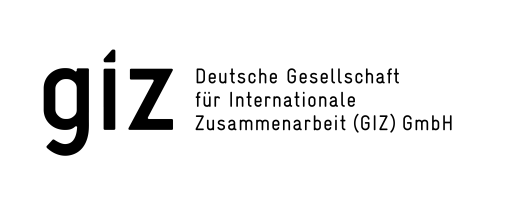 